Отчёт о проведенных контрольных мероприятиях за 2018 год в МОАУ СОШ № 3                                                                                                                                                                         образовательное учреждениеДиректор																		В.В. Лазука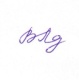 П/ПНаименование органа государственной власти (государственного органа), органа местного самоуправления, осуществляющего проведение контрольного мероприятия *План (тема) контрольного мероприятияПериод проведения *Период проведения *Выявленные нарушенияМероприятия, проведенные по результатам контрольного мероприятияНомер и наименование документа о проверке(пример: АКТ от хх.хх.хххх № хх)П/ПНаименование органа государственной власти (государственного органа), органа местного самоуправления, осуществляющего проведение контрольного мероприятия *План (тема) контрольного мероприятияНачалоОкончание Выявленные нарушенияМероприятия, проведенные по результатам контрольного мероприятияНомер и наименование документа о проверке(пример: АКТ от хх.хх.хххх № хх)Управление образования администрации города ШимановскаТематическая проверка «Работа администрации общеобразовательных организаций по подготовке к проведению государственной итоговой аттестации выпускников 9, 11 классов в 2017/2018 учебном году» от 05.02.2018 № 58)13.04. 201820.04. 2018Нарушений не выявлено -Информация об итогах проведения  тематической проверки  по теме проверка «Работа администрации общеобразовательных организаций по подготовке к проведению государственной итоговой аттестации выпускников 9, 11 классов в 2017/2018 учебном году»   Управления образования администрации города Шимановска  от 2018 годаУправление образования администрации города ШимановскаВнеплановая  проверка распределения стимулирующего фонда заработной платы в общеобразовательных учреждениях (приказ Управления образования администрации г. Шимановска от 20.04.2018 № 16119.04.201828.04.2018Нарушений не выявленоИнформация по результатам проведения  внеплановой проверки распределения стимулирующего фонда заработной платы в общеобразовательных учреждениях Управления образования администрации города Шимановска  от    2018 годаУправление ветеринарии и племенного животноводства Амурской областиПлановая выездная проверка (Приказ управления ветеринарии и племенного животноводства Амурской области от 25.04.2018 №106-од)14.05.201808.05.2019Нарушений не выявлено-Акт  проверки органом  государственного контроля (надзора)  юридического лица, индивидуального предпринимателя, КФХ, гражданина Управление ветеринарии и племенного животноводства Амурской области № 006 от 15.05.2018Администрация города ШимановскаПлановое контрольное мероприятие целевого и эффективного использования бюджетных средств в виде субсидии на финансовое обеспечение муниципального задания на оказание муниципальных услуг (выполнения работ), субсидии на иные цели и использование средств, полученных учреждением от оказания платных услуг и осуществления иной приносящей доход деятельности МОАУ СОШ № 3 за период с 01.01.2017 по 31.12.2017 (распоряжение Администрации города Шимановска от 14.05.2018 № 330)15.05.201815.06.201810 пунктовВыполнено.Информацияот МОАУ СОШ № 3 по  исполнению предписания  администрации города Шимановска от 18.06.2018 № 1949 от 11.07.2018 № 117Предписание об устранении выявленных нарушений по результатам плановой проверки от 18.06.2018 № 1949Отделение надзорной деятельности и профилактической работы по г. Шимановску и Шимановскому району УНДиПР  ГУ МЧС Росии по Амурской областиПлановая/ выездная проверка (распоряжение (приказ) органа  государственного контроля (надзора), органа муниципального  контроля отделения надзорной деятельности и профилактической работы по г. Шимановску и Шимановскому району УНДиПР  ГУ МЧС России по Амурской области о проведении плановой/ выездной  проверки )  юридического лица, индивидуального предпринимателя от 11.05.2018 № 28)17.05.201813.06.20188 пунктов Устранено 6, 1 не в полном объёме,  1 не устранён (средства изыскиваются). Срок отчёта о выполнении мероприятий –  01.05.2019Предписание отделения надзорной деятельности и профилактической работы по г. Шимановску и Шимановскому району УНДиПР  ГУ МЧС Росии по Амурской области по устранению нарушений обязательных требований пожарной безопасности от 31.05 2018 № 28/1/1Прокуратура Шимановского района Проверка соблюдения законодательства о социальной защите инвалидов05.201805.20181. Не созданы условия для  доступа  в здание  лиц с ОВЗ (отсутствие приспособлений) Срок: 30.06.2018Информация в прокуратуру от  20.06.2018 № 102 предоставлена.1.  Школа не может нарушать права обучающихся  инвалидов (включая инвалидов, использующих кресла - коляски и собак-проводников), в связи с тем, что среди зачисленных  в списки школы обучающихся  детей с ОВЗ   таковых не значится, кроме одного ребёнка, обучение которого  по медицинским показаниям и с согласия родителей (законных представителей) организовано на дому. Для всех лиц с ОВЗ и обучающихся  школы  в здание через вход  доступ беспрепятственный.  Представление прокуратуры Шимановского района от 30.05.2018 №7-50-2018 (вход. № 32 от 31.05.2018).Прокуратура Шимановского района Проверка соблюдения законодательства об охране жизни и здоровья  несовершеннолетних в образовательных организациях 06.201806.20181. Не  выполнены  условия  хранения лекарственных препаратов  в медицинской аптечке пищеблока ЛОЛУстранено.Информация в прокуратуру от  28.06.2018 № 110 предоставлена.Представление прокуратуры Шимановского района от 22.06.2018 №7-50-2018 (вход. № 34 от 25.06.2018).Комиссия по приёмке ОУ администрации г. ШимановскаПриёмка школы к 2018-2019 учебному году (приказ Управления образования администрации г. Шимановска от 05.07.2018 г. № 244). 07.08.201807.08.2018Замечаний нет. Школа принята.-Акт  проверки готовности организации, осуществляющей образовательную деятельность, к новому  2018-2019 учебному году от 07.08.2018Управление образования администрации города ШимановскаТематическая проверка «Организация начала 2018/2019 учебного года в общеобразовательных организациях города» (приказ  Управления образования администрации г. Шимановска «О проведении тематической проверки «Организация начала 2018/2019 учебного года в общеобразовательных организациях города»  от 18.07.2018 № 256)21.09.201828.09.2018Нарушений не выявлено -Информация по результатам проведения тематической  проверки  по теме «Организация начала 2018/ 2019 учебного года в общеобразовательных организациях города» Управления образования администрации города Шимановска  от 05.10.2018 года №18/1964аТО Управления Роспотребнадзора по Амурской области в городах Свободный и Шимановск, Свободненском, Шимановском, Мазановском и Селемджинском районахДистанционный контроль за мероприятиями в целях предупреждения  случаев заболевания внебольничной пневмонией среди обучающих МОАУ СОШ № 326.09.201816.10.2018Причина:2 случая заболевания  внебольничной пневмонией в один инкубационный периодВыполнено.Информация  предоставлена от 04.10.2018 № 168, от 05.10.2018 № 171, от 08.10.2018 №  172, от 09.10.2018 № 173Предписание ТО Управления Роспотребнадзора по Амурской области в городах Свободный и Шимановск, Свободненском, Шимановском, Мазановском и Селемджинском районах  от 26.09.2018  № 861Прокуратура Шимановского района Проверка соблюдения законодательства, направленного на профилактику наркомании среди несовершеннолетних. 10.201810.20181. Не   в полном объёме выполнен пункт  Порядка тестирования  по раннему выявлению незаконного потребления наркотических средств  и психотропных  веществ при оформлении  поимённых  списковУстранено.Информация в прокуратуру от  06.11.2018 № 206 предоставлена.Представление прокуратуры Шимановского района от 05.10.2018 №7-50-2018 (вход. № 39/1 от 06.10.2018).